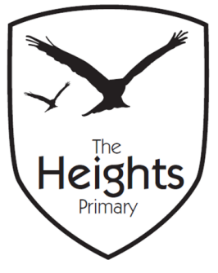 
The Heights Primary SchoolYear 3 Parent Planner: Autumn 2 Week 6Dear Parents/Carers,This term our theme is:	 Fantastic Pharaohs. This week we will be:Please ensure your child has a pair of correctly sized wellies in school at all times. PE kits also need to remain in school all week. Spelling books need to come in every day and CTT books need to come in on a Friday. Please can violins come in every Wednesday.Thank you for continuing to support your child with their reading, it has a huge positive impact on their learning. As discussed in last week’s parent consultations, while reading accurately is important, it is also essential that the children understand the meanings of unfamiliar words, can begin to infer as well as understand what has happened in the text. You can further support your child with this by asking them questions such as: What does this word/phrase/sentence tell you about the character/setting/mood?Why has the author chosen that word?What do you think…means? Why?Can you explain why…?Why did the author choose this setting? Will that influence the story?What is the main point in this paragraph?What do you think is happening here?Explain why...did that.What do you think the author meant by…?Which words do you think are most important/like most? Why?What text type is it? How do you know? Which features tell you what text type it is? You may find the following link helpful when choosing a new book or text type to read with your child:https://www.lovereading4kids.co.uk/genre/7/7-plus-readers.htmlIf you have any questions, please don’t hesitate to pop in and see usBest wishes, Mrs Sanigar, Mrs Wells, Ms Ford and Mrs HarrisonEnglishIn English this week we will be completing our spelling and grammar assessments for this half term.  We will also be starting a new unit of work based around the book ‘Coming Home’ by Michael Morpurgo.  We will be reading the story and thinking about the character of the robin as he makes his dangerous journey home. MathematicsIn maths, we will be recognising and counting in tenths.  We will be finding tenths of numbers and start to make links with decimal numbers.  TopicThis week in our topic work, we will be finishing our Egyptian death masks and sharing and evaluating our work. In science, we will continue to learn about the skeletons and muscles in our bodies.  We are also rehearsing for our Christmas carol concert. 